NÁRODNÁ RADA SLOVENSKEJ REPUBLIKYVIII . volebné obdobie __________________________________________________________________________Návrh Zákon z…2023o turistických trasách a o zmene a doplnení niektorých zákonovČl. IPRVÁ ČASŤZÁKLADNÉ USTANOVENIA§ 1Predmet zákonaTento zákon upravuje turistické trasy, ktorými sú turistické chodníky, náučné chodníky, cykloturistické trasy, náučné cykloturistické trasy, bežecké trasy, vodné trasy, jazdecké trasy, lyžiarske trasy a pútnické trasy, pravidlá značenia turistických trás, práva a povinnosti fyzických osôb a právnických osôb na úseku turistických trás, Štátny register turistických informačných miest, smerovníkov a trás (ďalej len „turistický register“),konanie o zápise, zmene alebo výmaze turistickej trasy v turistickom registri,financovanie turistického značenia a turistických trás,organizáciu, pôsobnosť a právomoci orgánov verejnej moci na úseku turistických trás,sankcie za porušenie povinností ustanovených týmto zákonom.§ 2Verejný záujemZriaďovanie, obnova a zachovanie súvislej siete turistických trás a turistického značenia v Slovenskej republike za účelom ich užívania verejnosťou na turistiku, rekreáciu, šport alebo výchovno-vzdelávacie účely je verejným záujmom. § 3Vymedzenie niektorých pojmovNa účely tohto zákona sa rozumieturistickou trasou trasa vybavená turistickým značením zapísaná v turistickom registri určená na turistiku, rekreáciu, šport alebo výchovno-vzdelávacie účely,turistickým chodníkom turistická trasa určená pre chodcov,náučným chodníkom turistická trasa určená pre chodcov, ktorá je vybavená náučnými tabuľami a slúži primárne na výchovno-vzdelávacie účely,cykloturistickou trasou turistická trasa určená pre cyklistov,  náučnou cykloturistickou trasou turistická trasa určená pre cyklistov, ktorá je vybavená náučnými tabuľami určená primárne na výchovno-vzdelávacie účely,   bežeckou trasou turistická trasa určená pre bežcov,vodnou trasou turistická trasa na vodnom toku alebo vodnej ploche určená  pre rekreačnú plavbu alebo športovú plavbu na plavidlách alebo osobných plavebných prostriedkoch bez osobitných požiadaviek,)jazdeckou trasou turistická trasa pre jazdcov na koni,lyžiarskou trasou turistická trasa pre lyžiarov na bežkách,pútnickou trasou turistická trasa, ktorej cieľovým bodom je pútnické miesto,turistickým značením sústava turistických značiek a smerovníkov, ktorých cieľom je usmerniť turistov počas návštevy miest pozoruhodných z hľadiska prírodných krás a zaujímavostí, ako aj z hľadiska histórie a kultúry krajiny,turistickou značkou symbol alebo tabuľa, ktorá vyznačuje turistickú trasu a ktorej účelom je poskytnúť turistom informácie o druhu turistickej trasy, smere cesty, vzdialenostiach, podmienkach priechodnosti alebo o popisoch miest, smerovníkom nosný prvok turistického značenia (rázcestník), na ktorom môže byť umiestnená  tabuľka  miestneho  názvu, smerové tabuľky a na ktorom je umiestnená vo výške 130 cm tabuľka s dvojrozmerným čiarovým kódom, ktorý obsahuje jedinečný hypertextový odkaz,náučnou tabuľou informačný panel s mapou alebo inou náučnou informáciou textového charakteru alebo obrazového charakteru,turistom fyzická osoba využívajúca turistickú trasu v súlade s jej účelom, ktorým môže byť chodec, cyklista, bežec, vodák, jazdec na koni a lyžiar,správcom turistickej trasy fyzická osoba alebo právnická osoba, ktorá je zapísaná ako správca turistickej trasy v turistickom registri.DRUHÁ ČASŤZNAČENIE TURISTICKÝCH TRÁS§ 4Značenie turistických trásTuristické trasy sú vyznačené turistickým značením.Značenie turistických trás v teréne je oprávnená vykonávať len fyzická osoba, ktorá má odbornú spôsobilosť na značenie turistických trás podľa osobitného predpisu.Pri turistickom značení možno využívať len turistické značky a smerovníky, ktorých vzory sú uvedené v prílohe tohto zákona; to neplatí pre pútnické trasy. Značenie turistickej trasy, jej údržbu a obnovu zabezpečuje správca turistickej trasy.Značenie turistickej trasy sa vykonáva po zápise turistickej trasy v turistickom registri.TRETIA ČASŤPRÁVA A POVINNOSTÍ § 5Práva a povinnosti fyzických osôbTurista je oprávnený na vlastné nebezpečenstvo a vlastnú zodpovednosť užívať turistickú trasu v čase mimo časových obmedzení uvedených v turistickom registri spôsobom podľa druhu turistickej trasy a účelu, na ktorý je určená. Využívanie turistickej trasy iným spôsobom, než na aký je daná turistická trasa určená, sa zakazuje.Každý je povinný pri užívaní turistickej trasy dbať na svoju osobnú bezpečnosť, ako aj bezpečnosť zverených osôb a prispôsobiť svoje konanie stavu a povahe turistickej trasy, ako aj stavu prírodného prostredia v okolí turistickej trasy a obvyklému nebezpečenstvu v prírode tak, aby predchádzal škodám na majetku, zdraví či živote, škodám na životnom prostredí, vrátane škôd na majetku, zdraví a živote zverených osôb.Každý je povinný pri pohybe na turistickej trase a vo voľnej krajine správať sa tak, aby nepoškodzoval a neznečisťoval životné prostredie.  Pri súbehu rôznych typov turistických trás a súbehu turistickej trasy a účelovej komunikácie alebo pri ich križovaní je turista a každý užívateľ účelovej komunikácie povinný správať sa ohľaduplne a pohybovať sa primeranou rýchlosťou. Ak je turistická trasa vyznačená na pozemnej komunikácii alebo na dopravnej sieti poľných ciest, na lesnej dopravnej sieti alebo na vodohospodárskych objektoch, je turista povinný rešpektovať pohyb vozidiel súvisiacich s využívaním pozemkov, dať im prednosť a prispôsobiť svoj pohyb alebo jazdu stavu terénu a pohybu vozidiel.Pri súbehu turistického chodníka a inej turistickej trasy alebo ich križovania má prednosť chodec. Cyklista predbiehajúci chodca je povinný ho vopred slovne alebo zvukovým signálom upozorniť na predbiehanie.Každý je povinný vo vzťahu k turistickým trasám a turistickému značeniu, náučným tabuliam, iným turistickým informačným prvkom a verejnoprospešným zariadeniam zdržať sa akéhokoľvek ich poškodzovania, ničenia, znečisťovania, neoprávneného odstraňovania, zámeny, zakrývania, premiestňovania alebo umiestňovania akejkoľvek prekážky znemožňujúcej užívanie turistickej trasy spôsobom, na ktorý je určená. § 6Povinnosti správcu turistickej trasy Správca turistickej trasy je povinnýumožniť pohyb turistov po turistickej trase mimo časových obmedzení uvedených v turistickom registri,uchovávať dokumenty podľa osobitných predpisov,)požiadať o zmenu turistickej trasy v turistickom registri bezodkladne po tom, ako sa dozvie o skutočnosti vyžadujúcej vykonanie zmeny na turistickej trase, ak o jej zmenu nepožiadala iná osoba,  požiadať o výmaz turistickej trasy v turistickom registri, ak turistická trasa v teréne zanikla,zabezpečiť označenie turistickej trasy v súlade s týmto zákonom,zabezpečiť odstránenie turistického značenia, náučných tabúľ, iných turistických informačných prvkov patriacich k vymazanej turistickej trase alebo k zmenenej turistickej trase v príslušnom úseku v teréne, ak došlo k výmazu turistickej trasy alebo k jej zmene,pravidelne obnovovať značenie turistickej trasy, pravidelne obnovovať náučné tabule a iné náučné informačné prvky, ak sú súčasťou turistickej trasy, odstrániť poškodené alebo zničené náučné tabule a iné náučné informačné prvky a ich príslušenstvo, ak sú súčasťou turistickej trasy.Správca turistickej trasy nezodpovedá za ujmu na zdraví alebo majetku spôsobenú turistovi bez zavinenia správcu turistickej trasy najmä živelnými pohromami, pádom stromu alebo jeho časti, uvoľnením skaly, lavínou, pošmyknutím či pádom turistu v súvislosti s užívaním turistickej trasy.§ 7Práva a povinnosti vlastníka, nájomcu a správcu pozemkuVlastník, nájomca alebo správca pozemku, cez ktorý vedie turistická trasa je povinný strpieť pohyb turistov po turistickej trase, umožniť správcovi turistickej trasy vykonať povinnosti správcu turistickej trasy na turistickej trase podľa § 6 ods. 1 písm. e) až i),nepoškodzovať a neodstraňovať turistické značenie,odstraňovať prekážky, ktoré na turistickej trase vznikli v súvislosti s obhospodarovaním pozemku, najmä ťažbou dreva alebo užívaním lesných ciest v súvislosti s ťažbou dreva, zabezpečiť možnosť voľného prechodu vhodným spôsobom na mieste križovania turistickej trasy s oplotením, ak cez pozemok vedie turistická trasa,oprávnenýpožiadať o zmenu turistickej trasy po predchádzajúcom rokovaní so správcom turistickej trasy,požadovať finančnú náhradu za obmedzenie užívania pozemku a za plnenie povinností podľa tohto zákona v súvislosti s turistickou trasou; to neplatí ak vlastník pozemku alebo vodnej stavby uzavrel zmluvu, ktorej predmetom je vylúčenie finančnej náhrady za zriadenie turistickej trasy na predmetnom pozemku podľa tohto zákona, na nevyhnutnú dobu a v nevyhnutnej miere požiadať o zápis časového a územného obmedzenia užívania turistickej trasy podľa § 9 ods. 9,požiadať o zápis informatívnej poznámky najmä o plánovanej ťažbe dreva, inej lesohospodárskej činnosti alebo organizovaní spoločnej poľovačky.Vlastník, nájomca alebo správca pozemku, cez ktorý vedie turistická trasa, nezodpovedá za ujmu na zdraví alebo majetku spôsobenú turistovi bez zavinenia vlastníka, nájomcu alebo správcu pozemku najmä živelnými pohromami, pádom stromu alebo jeho časti, uvoľnením skaly, lavínou, pošmyknutím či pádom turistu v súvislosti s užívaním turistickej trasy.ŠTVRTÁ ČASŤTURISTICKÝ REGISTER A KONANIE O ZÁPISE DO TURISTICKÉHO REGISTRA § 8Turistický registerZriaďuje sa turistický register. Turistický register je informačným systémom verejnej správy, ktorého správcom je Ministerstvo školstva, vedy, výskumu a športu Slovenskej republiky (ďalej len „ministerstvo”).Do turistického registra sa zapisujú údaje opopise turistickej trasy a druhu turistického značenia,zozname a umiestnení smerovníkov a náučných tabúľ na turistickej trase vrátane ich jedinečných verejne prístupných webových adries a zemepisných súradníc,mapovom podklade,časovom a územnom obmedzení užívania turistickej trasy (uzávery) a podmienkach jej využívania vyplývajúcich z dokumentov podľa písmena i) alebo z rozhodnutia vydaného v konaní podľa § 9 ods. 9 a informatívne poznámky podľa § 7 ods. 1 písm. b) bod 4.,správcovi turistickej trasy v rozsahu:názov alebo obchodné meno, ak ide o právnickú osobu alebo meno a priezvisko, ak ide o fyzickú osobu,identifikačné číslo organizácie, ak ide o právnickú osobu alebo dátum narodenia, ak ide o fyzickú osobu,adresa sídla, ak ide o právnickú osobu alebo adresa trvalého pobytu, ak ide o fyzickú osobu,adresa elektronickej pošty,turistických trasách, na ktorých je sprevádzanie povolené iba osobám podľa osobitného predpisu) a pokyny Horskej záchrannej služby, ak sa turistická trasa alebo jej časť nachádza v horskej oblasti,rozhodnutiach regionálneho úradu školskej správy o výške finančnej náhrady podľa § 12,právnickej osobe poverenej niektorými úkonmi týkajúcimi sa turistického registra a jeho prevádzky a o rozsahu tohto poverenia,dokumentoch obsahujúcich povolenia a súhlasy podľa osobitných predpisov.) Ministerstvo môže poveriť niektorými úkonmi týkajúcimi sa turistického registra a jeho prevádzky uvedenými v § 17 spravidla národnú športovú organizáciu (ďalej len „poverená právnická osoba“). Na získanie poverenia nie je právny nárok. Ministerstvo zverejní zoznam poverených právnických osôb na svojom webovom sídle a v turistickom registri.Turistický register pozostáva z verejnej a neverejnej časti. Verejná časť turistického registra obsahuje údaje uvedené v odseku 2 písm. a) až h).Neverejná časť turistického registra obsahuje údaje uvedené v odseku 2 písm. i). § 9Konanie o zápise, zmene alebo výmaze turistickej trasy a údajov v turistickom registriTuristické trasy alebo ich zmeny sa zapisujú do turistického registra na základe žiadosti. Žiadosť podáva ten, kto má záujem stať sa správcom turistickej trasy. Žiadosť sa podáva ministerstvu. Žiadosť obsahuje náležitosti a prílohy uvedené v § 8 ods. 2 písm. a) až f) a písm. h). Súčasťou žiadosti je aj písomný súhlas vlastníka, nájomcu alebo správcu pozemku so zriadeným turistickej trasy. Ak sa turistická trasa má nachádzať v horskej oblasti, súčasťou žiadosti je aj vyjadrenie Horskej záchrannej služby podľa osobitného predpisu.) Ak sa turistická trasa má nachádzať v chránenom území alebo jeho ochrannom pásme, súčasťou žiadosti je aj súhlasné stanovisko orgánu ochrany prírody podľa osobitného predpisu;) to neplatí, ak bolo predložené rozhodnutie o vydaní súhlasu orgánu ochrany prírody podľa § 8 ods. 2 písm. i).Ministerstvo preskúma podanú žiadosť. Ak žiadosť neobsahuje všetky predpísané náležitosti, vyzve žiadateľa, aby nedostatky odstránil najneskôr do 30 dní odo dňa doručenia výzvy na odstránenie nedostatkov. Súčasne ho poučí, že ak výzve nevyhovie, bude konanie o zápise turistickej trasy do turistického registra zastavené. Ak je žiadosť úplná, poverená právnická osoba vypracuje k žiadosti odôvodnené stanovisko a do 30 dní ho spolu so žiadosťou doručí ministerstvu a žiadateľovi. Ak žiadosť nie je úplná a žiadateľ bol vyzvaný a poučený podľa odseku 2, poverená právnická osoba bezodkladne po márnom uplynutí lehoty na odstránenie nedostatkov doručí žiadosť spolu s výzvou na odstránenie nedostatkov a s poučením ministerstvu, ktoré konanie o zápise do turistického registra zastaví; to neplatí, ak sa začalo konanie podľa § 11. Ak žiadateľ požiada poverenú právnickú osobu pred podaním žiadosti o konzultáciu vo veci požadovanej turistickej trasy, poverená právnická osoba je povinná túto konzultáciu v primeranom rozsahu poskytnúť.  Ministerstvo žiadosť zamietne, ak nie sú splnené podmienky na zaradenie požadovanej turistickej trasy do turistického registra podľa tohto zákona alebo iných všeobecne záväzných právnych predpisov. Ministerstvo môže žiadosť zamietnuť, akpoverená právnická osoba zápis turistickej trasy do turistického registra vo svojom odôvodnenom stanovisku neodporúča, alebo je zápis turistickej trasy do turistického registra vzhľadom na existujúcu sieť turistických trás alebo z iného dôvodu nežiadúci. Ak ministerstvo nepostupovalo podľa odseku 5, rozhodne o zápise turistickej trasy do turistického registra. Ak nebola poverená žiadna poverená právnická osoba, ustanovenia odsekov 3 a 4 sa nepoužijú. Žiadosť o zmenu turistickej trasy alebo údajov zapísaných v turistickom registri je  správca turistickej trasy povinný podať ministerstvu bezodkladne po tom, ako sa dozvie o skutočnosti vyžadujúcej vykonanie zmeny na turistickej trase. Žiadosť musí byť odôvodnená. K žiadosti je potrebné priložiť dokumenty potvrdzujúce potrebu zmeny turistickej trasy. Ministerstvo žiadosť o zmenu turistickej trasy a zapísaných údajov v turistickom registri zamietne aj vtedy, ak je zmena v rozpore s verejným záujmom. Na konanie o žiadosti o zmenu turistickej trasy a zapísaných údajov v turistickom registri sa použijú primerane ustanovenia odsekov 1 až 6. Žiadosť o zmenu turistickej trasy alebo údajov zapísaných v turistickom registri môže ministerstvu podať aj akákoľvek fyzická osoba alebo právnická osoba. Žiadosť musí byť odôvodnená. K žiadosti je potrebné priložiť dôkazy o nesprávnosti zapísaných údajov o turistickej trase, rozhodnutie správneho orgánu vydané podľa osobitných predpisov2) alebo dôkazy o predchádzajúcom rokovaní so správcom turistickej trasy, ak má dôjsť k zmene turistickej trasy z iného dôvodu než z dôvodu nesprávnosti zapísaných údajov. Opakovanú žiadosť je možné podať po uplynutí 24 mesiacov od podania predchádzajúcej žiadosti; to neplatí, ak sa žiadosť podáva z dôvodu plánovanej ťažby dreva alebo iných lesohospodárskych činností. Na konanie o žiadosti o zmenu turistickej trasy a údajov zapísaných v turistickom registri sa použijú primerane ustanovenia odsekov 1 až 6. Žiadosť o časové a územné obmedzenie využívania turistickej trasy v turistickom registri môže ministerstvu podať vlastník, nájomca, správca pozemku alebo obhospodarovateľ lesa. Žiadosť musí byť odôvodnená. K žiadosti je potrebné priložiť informáciu o plánovanej ťažbe dreva alebo inej lesohospodárskej činnosti a zdôvodnenie nevyhnutnosti navrhovaného časového a územného obmedzenia využívania turistickej trasy. Ak je žiadosť o časové a územné obmedzenie využívania turistickej trasy v turistickom registri dôvodná, ministerstvo rozhodne o zápise časového a územného obmedzenia využívania turistickej trasy v turistickom registri v nevyhnutnom rozsahu, pričom nie je viazané navrhovaným časovým a územným obmedzením; inak žiadosť zamietne.Žiadosť o zápis informatívnej poznámky v turistickom registri môže ministerstvu podať vlastník, nájomca, správca pozemku, obhospodarovateľ lesa alebo užívateľ poľovného revíru. Žiadosť musí byť odôvodnená. Ak nie je žiadosť o zápis informatívnej poznámky v turistickom registra zjavne bezdôvodná, ministerstvo informatívnu poznámku do turistického registra zapíše.Žiadosť o výmaz turistickej trasy v turistickom registri podáva správca turistickej trasy, ktorá má byť zrušená. Ministerstvo rozhodne o zamietnutí žiadosti, ak je turistická trasa vo verejnom záujme; inak rozhodne o výmaze turistickej trasy. Ministerstvo môže rozhodnúť o výmaze turistickej trasy v turistickom registri aj bez návrhu. V prípade rozhodnutia o zamietnutí žiadosti o výmaz turistickej trasy vo verejnom záujme zapíše ministerstvo ako správcu turistickej trasy regionálny úrad školskej správy. Turistické trasy vo verejnom záujme§ 10Konanie o súhlaseNa účely konania podľa osobitného predpisu3) môže účastník konania požiadať ministerstvo o vydanie stanoviska, či je zriadenie turistickej trasy vo verejnom záujme z dôvodu potreby prepojenia turistických trás a vzhľadom na súvislosť siete turistických trás a turistického značenia v Slovenskej republike.Ministerstvo vydá stanovisko do 30 dní odo dňa doručenia žiadosti o stanovisko a doručí ho správnemu orgánu, ktorý v konaní podľa ods. 1 rozhoduje a účastníkovi konania, ktorý o vydanie stanoviska požiadal. Správny orgán, ktorý v konaní podľa odseku 1 rozhoduje, je povinný v rozhodovaní podľa osobitných predpisov3) zohľadniť stanovisko ministerstva a v prípade rozporu so stanoviskom iného správneho orgánu alebo orgánu ochrany prírody nariadiť ústne pojednávanie za účelom odstránenia rozporu v stanoviskách. Ministerstvo je účastníkom konania podľa osobitného predpisu.3) § 11Konanie o nútenom obmedzeníAk sa začalo konanie podľa § 9 ods. 1 alebo podľa osobitného predpisu,) a súhlas vlastníka, nájomcu alebo správcu pozemku so zriadením turistickej trasy, ak sa na účely konania vyžaduje, nie je možné získať, môže účastník konania požiadať ministerstvo o vydanie rozhodnutia o nútenom obmedzení vlastníckeho práva k pozemku za účelom zriadenia turistickej trasy vo verejnom záujme. Správny orgán konanie podľa § 9 ods. 1 alebo podľa osobitného predpisu) preruší až do právoplatného rozhodnutia vo veci.Účastníkom konania o nútenom obmedzení vlastníckeho práva k pozemku za účelom zriadenia turistickej trasy vo verejnom záujme je navrhovateľ, vlastník, nájomca a správca pozemku alebo vodnej stavby. Podkladom rozhodnutia je stanovisko poverenej právnickej osoby a stanovisko obce alebo stanovisko vyššieho územného celku, ak požadovaná turistická trasa vedie cez katastrálne územie viacerých obcí na území vyššieho územného celku. Ak nie je stanovisko doručené správnemu orgánu v lehote 30 dní, nevyžaduje sa ako podklad rozhodnutia. Ak je zriadenie turistickej trasy vo verejnom záujme, ministerstvo rozhodne o nútenom obmedzení vlastníckeho práva k pozemku za účelom zriadenia turistickej trasy vo verejnom záujme a prizná vlastníkovi, nájomcovi alebo správcovi pozemku nárok na finančnú náhradu za obmedzenie vlastníckeho práva alebo užívacieho práva k pozemku v rozsahu obmedzenia bežného obhospodarovania podľa § 12.Ustanovenia osobitného predpisu) sa na účely odsekov 1 až 3 nepoužijú.§ 12Náhrada za obmedzenie vlastníckeho práva k pozemku z dôvodu zriadenia turistickej trasy vo verejnom záujmeNárok na finančnú náhradu za obmedzenie bežného obhospodarovania pozemku, cez ktorý vedie turistická trasa zapísaná v turistickom registri alebo k vodnej stavbe, cez ktorú vedie turistická trasa zapísaná v turistickom registri (ďalej len “finančná náhrada“), má vlastník, nájomca alebo správca pozemku alebo vodnej stavby, okrem prípadov podľa odseku 2.Nárok na finančnú náhradu nevzniká, akje pozemok alebo vodná stavba vo vlastníctve štátu,vlastník pozemku alebo vodnej stavby uzavrel zmluvu, ktorej predmetom je vylúčenie finančnej náhrady za zriadenie turistickej trasy vo verejnom záujme na dotknutom pozemku.Podrobnosti o obsahu žiadosti o vyplatenie finančnej náhrady a o spôsobe výpočtu finančnej náhrady a o jej vyplatení ustanoví vláda Slovenskej republiky nariadením.Osobou oprávnenou na uplatnenie nároku na finančnú náhradu jevlastník, nájomca alebo správca pozemku alebo vodnej stavby k 31. decembru roka, za ktorý sa nárok uplatňuje,zástupca určený spoluvlastníkmi, ak je pozemok v podielovom spoluvlastníctve, alebopozemkové spoločenstvo, ak je pozemok súčasťou spoločnej nehnuteľnosti alebo spoločne obhospodarovanej nehnuteľnosti.Ak vlastník pozemok sám neobhospodaruje, môže si nárok na finančnú náhradu uplatniť nájomca pozemku, ak mu takéto oprávnenie vyplýva z nájomnej zmluvy.Nárok na finančnú náhradu vzniká dňom nadobudnutia právoplatnosti rozhodnutia o nútenom obmedzení vlastníckeho práva k pozemku alebo k vodnej stavbe za účelom zriadenia turistickej trasy vo verejnom záujme, alebodňom zápisu turistickej trasy do turistického registra, ak nebolo vydané rozhodnutie podľa písmena a).Finančná náhrada sa vypláca za každý kalendárny rok, a to po uplynutí kalendárneho roku, za ktorý sa finančná náhrada vypláca.Nárok na finančnú náhradu možno uplatniť písomnou žiadosťou na regionálnom úrade školskej správy v jednoročnej lehote, ktorá začína plynúť 1. januára kalendárneho roka nasledujúceho po kalendárnom roku, za ktorý sa nárok na finančnú náhradu uplatňuje.O nároku na finančnú náhradu a zániku tohto nároku rozhoduje regionálny úrad školskej správy, v územnej pôsobnosti ktorého sa dotknutý pozemok nachádza. Orgán, ktorý rozhodol o nároku na finančnú náhradu, je povinný viesť evidenciu rozhodnutí o vyplatení finančnej náhrady. Finančná náhrada sa poskytuje zo štátneho rozpočtu a je splatná do 60 dní odo dňa nadobudnutia právoplatnosti rozhodnutia o jej priznaní.Nárok na finančnú náhradu zaniká, akuplynula lehota podľa odseku 8, alebovlastník pozemku alebo vodnej stavby uzavrel zmluvu, ktorej predmetom je vylúčenie finančnej náhrady za zriadenie turistickej trasy vo verejnom záujme na dotknutom pozemku.PIATA ČASŤFINANCOVANIE§ 13Financovanie turistických trás a turistického značeniaZriaďovanie, obnova a zachovanie turistických trás v Slovenskej republike je financované z vlastných zdrojov správcu turistickej trasy alebo z verejných zdrojov formou dotácií a grantov poskytovaných:Európskou úniou,ministerstvom),Ministerstvom pôdohospodárstva a rozvoja vidieka Slovenskej republiky,Ministerstvom dopravy a výstavby Slovenskej republiky,Ministerstvo investícií, regionálneho rozvoja a informatizácie Slovenskej republiky,Environmentálnym fondom),Fondom na podporu športu,vyšším územným celkom,organizáciou cestovného ruchu, aleboobcou.Za účelom koordinácie finančných prostriedkov poskytovaných zo štátneho rozpočtu, štátnych fondov alebo verejnoprávnych fondov na zriaďovanie, obnovu a zachovanie turistických trás v Slovenskej republike vo forme podpory športu pre všetkých, environmentálnej výchovy, cestovného ruchu alebo regionálneho rozvoja, sú ústredné orgány štátnej správy a štátne alebo verejnoprávne fondy povinné najneskôr mesiac pred zverejnením materiálov týkajúcich sa financovania zriaďovania, obnovy a zachovania turistických trás v Slovenskej republike tieto zaslať ministerstvu na pripomienkovanie.Štátne orgány, orgány územnej samosprávy a štátne alebo verejnoprávne fondy vzájomne spolupracujú pri zabezpečení financovania zriaďovania, obnovy a zachovania turistických trás v Slovenskej republike.Turistické trasy a turistické značenie možno financovať aj zo súkromných zdrojov. ŠIESTA ČASŤPÔSOBNOSŤ ORGÁNOV VEREJNEJ MOCI A POVERENEJ PRÁVNICKEJ OSOBY NA ÚSEKU TURISTICKÝCH TRÁS § 14Orgány verejnej moci na úseku turistických trásOrgánmi verejnej moci na úseku turistických trás súministerstvo,regionálny úrad školskej správy.Štátne orgány a orgány územnej samosprávy si navzájom poskytujú súčinnosť pri zriaďovaní, obnove a zachovaní turistických trás a turistického značenia v Slovenskej republike. § 15MinisterstvoMinisterstvo ako ústredný orgán štátnej správy pre štátnu starostlivosť o mládež a športvedie turistický register,vedie zoznam poverených právnických osôb pre jednotlivé druhy turistických trás a zverejňuje ho na svojom webovom sídle a v turistickom registri,rozhoduje o zápise turistickej trasy do turistického registra, jej zmene alebo jej výmaze,vykonáva revízie stavu turistických trás,koordinuje zriaďovanie súvislej siete turistických trás v Slovenskej republike,koordinuje a zabezpečuje financovanie zriaďovania, obnovy a zachovania súvislej siete turistických trás v Slovenskej republike,rozhoduje o opravnom prostriedku proti rozhodnutiu regionálneho úradu školskej správy vo veciach, o ktorých podľa tohto zákona rozhoduje v prvom stupni regionálny úrad školskej správy,koordinuje spoluprácu orgánov štátnej správy a územnej samosprávy pri zriaďovaní súvislej siete turistických trás v Slovenskej republike a zabezpečuje medzinárodnú spoluprácu pri napojení turistických trás na turistické trasy v zahraničí,rozhoduje o nútenom obmedzení vlastníckeho práva k pozemku za účelom zriadenia turistickej trasy a finančnej náhrade za jeho obmedzenie, prejednáva iné správne delikty podľa tohto zákona.§ 16Regionálny úrad školskej správyRegionálny úrad školskej správy vykonáva regionálnu revíziu stavu turistických trás a o zistených nedostatkoch informuje ministerstvo,ukladá správcovi turistickej trasy povinnosť vykonať nevyhnutné opatrenia súvisiace so značením turistickej trasy, stavom informačných tabúľ alebo iných náučných informačných prvkov, ak sú súčasťou turistickej trasy alebo so zabezpečením bezpečnosti a schodnosti turistickej trasy,ukladá vlastníkovi, správcovi alebo nájomcovi pozemku, cez ktorý vedie turistická trasa, povinnosť vykonať nevyhnutné opatrenia súvisiace so zabezpečením voľného pohybu na turistickej trase alebo so zabezpečením jej schodnosti alebo splavnosti,prejednáva priestupky a iné správne delikty podľa tohto zákona,rozhoduje o priznaní finančnej náhrady,má práva a povinnosti správcu podľa § 6 k turistickej trase, ktorej správca nie je známy alebo zanikol bez právneho nástupcu.§ 17Poverená právnická osobaPoverená právnická osobasa podieľa na koordinácii zriaďovania súvislej siete turistických trás v Slovenskej republike a jej prípadného napojenia na turistické trasy v zahraničí,spolupracuje s fyzickými osobami a právnickými osobami pri plánovaní a zriaďovaní turistických trás v Slovenskej republike a poskytuje im potrebnú odbornú pomoc a konzultácie,prijíma žiadosti fyzických osôb a právnických osôb na zápis turistickej trasy do turistického registra a posudzuje ich úplnosť,prijíma žiadosti a podnety fyzických osôb a právnických osôb týkajúce sa stavu turistických trás a informuje o nich ministerstvo,vydáva stanoviská k zápisu turistickej trasy do turistického registra, jej zmene alebo výmazu z turistického registra,vydáva stanoviská k podnetom a sťažnostiam týkajúcich sa turistických trás,vykonáva revízie stavu turistických trás a informuje o nich ministerstvo a príslušný regionálny úrad školskej správy,poskytuje fyzickým osobám a právnickým osobám konzultácie vo veci navrhovaných turistických trás.Činnosti podľa odseku 1 okrem písm. d) a h) vykonáva poverená národná športová organizácia aj bez osobitného poverenia podľa § 8 ods. 3.§ 18Ochrana turistických trásČlenovia lesnej stráže, stráže prírody, vodnej stráže, rybárskej stráže, príslušníci Horskej záchrannej služby, príslušníci Policajného zboru a obecnej polície sú oprávnenísledovať stav turistického značenia a hlásiť jeho poškodenie, prípadné iné nedostatky poverenej právnickej osobe alebo regionálnemu úradu školskej správy,kontrolovať dodržiavanie tohto zákona, ukladať a vyberať v blokovom konaní pokuty za priestupky podľa tohto zákona za podmienok ustanovených osobitným predpisom).SIEDMA ČASŤPRIESTUPKY A INÉ SPRÁVNE DELIKTY§ 19Priestupky Priestupku na úseku turistických trás sa dopustí ten, ktoporuší niektorú z povinností podľa § 5 ods. 1 až 3,poruší niektorú z povinností podľa § 5 ods. 4 alebo dá na to pokyn,poruší niektorú z povinností podľa § 7 ods. 1,postaví na turistickej trase plot, závoru alebo inú prekážku znemožňujúcu pohyb na trase spôsobom, na ktorý je určená alebo na takéto konanie dá pokyn,vykonáva značenie turistickej trasy bez oprávnenia,vyznačí turistickú trasu, ktorá nie je zapísaná v turistickom registri. Za priestupok podľa odseku 1 písm. a) možno uložiť pokutu do 300 eur,odseku 1 písm. b) možno uložiť pokutu do 1 000 eur,odseku 1 písm. c) až f) možno uložiť pokutu do 5 000 eur. V blokovom konaní za priestupky podľa tohto zákona možno uložiť pokutu do 300 eur.Pri určení výšky pokuty za priestupok podľa tohto zákona sa prihliadne najmä na závažnosť, spôsob a rozsah protiprávneho konania, okolnosti, ktoré viedli k protiprávnemu konaniu a opakovanie protiprávneho konania.Priestupky podľa tohto zákona prejednáva v rozsahu svojej pôsobnosti regionálny úrad školskej správy; v blokovom konaní môžu priestupky prejednávať členovia lesnej stráže, stráže prírody, vodnej stráže, rybárskej stráže, príslušníci Horskej záchrannej služby, príslušníci policajnej zboru a obecnej polície. Regionálny úrad školskej správy alebo ministerstvo môže v rozhodnutí o priestupku podľa tohto zákona povinnému uložiť, aby v určenej lehote vykonal opatrenia na nápravu následkov protiprávneho konania, za ktoré mu bola pokuta uložená. Ak povinný v určenej lehote tieto opatrenia nevykoná, možno mu uložiť ďalšiu pokutu až do výšky dvojnásobku uloženej pokuty, a to aj opakovane. Na priestupky a ich prejednávanie sa vzťahuje všeobecný predpis o priestupkoch.12)§ 20 Iné správne deliktySprávneho deliktu na úseku turistických trás sa dopustí fyzická osoba-podnikateľ alebo právnická osoba, ktoráporuší niektorú z povinností podľa § 7 ods. 1 alebo dá na to pokyn, postaví na turistickej trase plot, závoru alebo inú prekážku znemožňujúcu pohyb na trase spôsobom, na ktorý je určená alebo na takéto konanie dá pokyn,vykonáva značenie turistickej trasy bez oprávnenia,vyznačí turistickú trasu, ktorá nie je zapísaná v turistickom registri. ako poverená právnická osoba poruší povinnosti upravené v § 17.Za iný správny delikt podľa odseku 1 písmeno a) až d) možno uložiť pokutu do 5 000 eur,odseku 1 písmeno e) možno uložiť pokutu do 3 000 eur.Iné správne delikty podľa odseku 1 písmeno a) až d) prejednáva regionálny úrad školskej správy.odseku 1 písmeno e) prejednáva ministerstvo.Pri určení výšky pokuty za iný správny delikt podľa tohto zákona sa prihliadne najmä na závažnosť, spôsob a rozsah protiprávneho konania, okolnosti, ktoré viedli k protiprávnemu konaniu a opakovanie protiprávneho konania.Konanie o uloženie pokuty možno začať do dvoch rokov odo dňa, keď sa orgán oprávnený na uloženie pokuty dozvedel o porušení povinnosti, najneskôr však do troch rokov odo dňa, keď k porušeniu povinnosti došlo.Orgán oprávnený na uloženie pokuty, ktorý pokutu uložil, môže povoliť odklad platenia pokuty alebo povoliť platenie pokuty v splátkach, ak vznikli okolnosti, ktoré znemožňujú bezodkladné zaplatenie pokuty, alebo okolnosti, ktoré odôvodňujú platenie pokuty v splátkach. Regionálny úrad školskej správy alebo ministerstvo môže v rozhodnutí o inom správnom delikte podľa tohto zákona povinnému uložiť, aby v určenej lehote vykonal opatrenia na nápravu následkov protiprávneho konania, za ktoré bola pokuta uložená. Ak povinný v určenej lehote tieto opatrenia nevykoná, možno mu uložiť ďalšiu pokutu až do výšky dvojnásobku uloženej pokuty, a to aj opakovane. Pokuta je splatná do 30 dní odo dňa nadobudnutia právoplatnosti rozhodnutia o jej uložení.Výnosy z pokút sú príjmom štátneho rozpočtu. ÔSMA ČASŤSPOLOČNÉ A PRECHODNÉ USTANOVENIA§ 21Vzťah k správnemu poriadkuNa konania podľa tohto zákona sa vzťahuje správny poriadok,) okrem úkonov podľa § 8 odsek 3.§ 22Prechodné ustanoveniaTuristické trasy vyznačené do 31. decembra 2023 sa do 31. marca 2025 považujú za turistické trasy podľa tohto zákona. V období od 1. januára 2024 do 31. marca 2025 sa za správcu turistickej trasy, ktorá nie je zapísaná v turistickom registri, považuje osoba, ktorá ju zriadila alebo udržiava turistické značenie. Ten, kto zriadil alebo udržiava turistickú trasu, je povinný podať žiadosť o zápis turistickej trasy do turistického registra do 30. septembra 2024. Ak sa v konaní o zápise turistickej trasy nepreukáže, že žiadateľ zriadil alebo udržiava turistickú trasu, ministerstvo konanie do 30. septembra 2024 preruší a postupuje primerane podľa odseku 3. Ministerstvo zverejní na svojom webovom sídle zoznam turistických trás, ku ktorým bola podaná žiadosť podľa tohto odseku, do 15. októbra 2024. Ak nebola podaná žiadosť podľa odseku 2, môže v období od 15. októbra do 31. decembra 2024 podať žiadosť o zápis turistickej trasy zriadenej podľa doterajších predpisov Klub slovenských turistov, Slovenský cykloklub, organizácia ochrany prírody, vyšší územný celok, obec alebo iná fyzická osoba alebo právnická osoba, ktorá preukáže právny záujem na zápise turistickej trasy do turistického registra. Osobu, ktorá ako jediná podá žiadosť o zápis turistickej trasy do turistického registra, ministerstvo urči za správcu turistickej trasy. Ak podá žiadosť viac osôb, ministerstvo rozhodne o určení správcu. Verejnosť môže nahlasovať regionálnemu úradu turistické trasy bez správcu, ak nie sú v zozname podľa odseku 2. Ak nebola podaná žiadosť na existujúcu turistickú trasu podľa odseku 2 do 31. decembra 2024 regionálny úrad školskej správy podá žiadosť o zápis turistickej trasy zriadenej podľa doterajších predpisov do 28. februára 2025 a ministerstvo ho určí za správcu turistickej trasy.Zápis údajov o turistickej trase do turistického registra o turistických trasách zriadených podľa doterajších predpisov sa podľa § 8 odsek 2 písmeno h) nevyžaduje, ak turistická trasa v teréne existuje viac ako 5 rokov, je vyznačená v turistických mapách alebo jej existencia je všeobecne známa a táto dokumentácia sa nezachovala.Od 31. marca 2025 sú vydavatelia kartografických diel v tlačenej alebo elektronickej forme povinní zakresľovať len turistické trasy, ktoré sú uvedené v registri turistických trás.Konania o uložení pokuty začaté a právoplatne neskončené do 31. decembra 2023 sa dokončia podľa predpisov účinných do 31. decembra 2023.Čl. IIZákon Slovenskej národnej rady č. 372/1990 Zb. o priestupkoch v znení zákona č. 524/1990 Zb., zákona č. 266/1992 Zb., zákona č. 295/1992 Zb., zákona č. 511/1992 Zb., zákona č. 237/1993 Z. z., zákona č. 42/1994 Z. z., zákona č. 248/1994 Z. z., zákona č. 249/1994 Z. z., zákona č. 250/1994 Z. z., zákona č. 202/1995 Z. z., zákona č. 207/1995 Z. z., zákona č. 265/1995 Z. z., zákona č. 285/1995 Z. z., zákona č. 160/1996 Z. z., zákona č. 168/1996 Z. z., zákona č. 143/1998 Z. z., nálezu Ústavného súdu Slovenskej republiky č. 319/1998 Z. z., zákona č. 298/1999 Z. z., zákona č. 313/1999 Z. z., zákona č. 195/2000 Z. z., zákona č. 211/2000 Z. z., zákona č. 367/2000 Z. z., zákona č. 122/2001 Z. z., zákona č. 223/2001 Z. z., zákona č. 253/2001 Z. z., zákona č. 441/2001 Z. z., zákona č. 490/2001 Z. z., zákona č. 507/2001 Z. z., zákona č. 139/2002 Z. z., zákona č. 422/2002 Z. z., zákona č. 190/2003 Z. z., zákona č. 430/2003 Z. z., zákona č. 510/2003 Z. z., zákona č. 515/2003 Z. z., zákona č. 534/2003 Z. z., zákona č. 364/2004 Z. z., zákona č. 533/2004 Z. z., zákona č. 656/2004 Z. z., zákona č. 570/2005 Z. z., zákona č. 650/2005 Z. z., zákona č. 211/2006 Z. z., zákona č. 224/2006 Z. z., zákona č. 250/2007 Z. z., zákona č. 547/2007 Z. z., zákona č. 666/2007 Z. z., zákona č. 86/2008 Z. z., zákona č. 245/2008 Z. z., zákona č. 298/2008 Z. z., zákona č. 445/2008 Z. z., zákona č. 479/2008 Z. z., zákona č. 491/2008 Z. z., zákona č. 8/2009 Z. z., zákona č. 70/2009 Z. z., zákona č. 72/2009 Z. z., zákona č. 191/2009 Z. z., zákona č. 206/2009 Z. z., zákona č. 387/2009 Z. z., zákona č. 465/2009 Z. z., zákona č. 513/2009 Z. z., zákona č. 60/2010 Z. z., zákona č. 433/2010 Z. z., zákona č. 547/2010 Z. z., zákona č. 313/2011 Z. z., zákona č. 362/2011 Z. z., zákona č. 79/2012 Z. z., zákona č. 96/2012 Z. z., zákona č. 31/2013 Z. z., zákona č. 80/2013 Z. z., zákona č. 94/2013 Z. z., zákona č. 299/2013 Z. z., zákona č. 388/2013 Z. z., zákona č. 417/2013 Z. z., zákona č. 474/2013 Z. z., zákona č. 1/2014 Z. z., zákona č. 204/2014 Z. z., zákona č. 374/2014 Z. z., 397/2015 Z. z., zákona č. 430/2015 Z. z., zákona č. 125/2016 Z. z., zákona č. 311/2016 Z. z., zákona č. 315/2016 Z. z., zákona č. 393/2019 Z. z., zákona č. 338/2020 Z. z., zákona č. 146/2021 Z. z.,  zákona č. 412/2021 Z. z. a zákona č. 246/2022 Z. z. sa mení a dopĺňa takto:V § 47 ods. 1 písm. e) sa vypúšťajú slová „turistickú značku alebo iné“ a za slovo „označenie“ sa vkladajú slová „okrem turistického značenia“. Čl. IIIZákon č. 544/2002 Z. z. o Horskej záchrannej službe v znení zákona č. 515/2003 Z. z., zákona č. 567/2005 Z. z., zákona č. 358/2007 Z. z., zákona č. 519/2007 Z. z., zákona č. 445/2008 Z. z., zákona č. 192/2009 Z. z., zákona č. 58/2014 Z. z., zákona č. 274/2015 Z. z., zákona č. 73/2020 Z. z. a zákona č. 456/2022 Z. z. sa mení a dopĺňa takto: V § 2b ods. 4 prvej vete sa za slovo „predsedníctvo“ vkladá čiarka a slová „disciplinárna komisia, odvolacia komisia“.V § 2b ods. 4 sa za druhú vetu vkladá nová tretia až piata veta, ktorá znie: „Disciplinárna komisia je etický a disciplinárny orgán asociácie, ktorý má najmenej troch členov a vykonáva disciplinárnu právomoc v súlade s týmto zákonom, stanovami a disciplinárnym poriadkom v disciplinárnom konaní v prvom stupni. Odvolacia komisia je odvolací orgán asociácie, ktorý má najmenej troch členov a vykonáva disciplinárnu právomoc v súlade s týmto zákonom, stanovami a disciplinárnym poriadkom v disciplinárnom konaní v druhom stupni. Členom disciplinárnej komisie alebo odvolacej komisie nemôže byť predseda alebo člen predsedníctva.“.V § 2b ods. 4 ôsmej vete sa slovo „predpisy“ nahrádza slovom „stanovy“.Za § 2b sa vkladá § 2ba, ktorý vrátane nadpisu znie:„§ 2baRegistrácia a členstvo v asociácii(1) Členstvo v asociácii je dobrovoľné. Členom asociácie sa stáva osoba s odbornou spôsobilosťou  na výkon horskej vodcovskej činnosti podľa tohto zákona alebo osoba, ktorá má uznanú odbornú spôsobilosť podľa § 2c písm. f) na základe doručenej písomnej žiadosti o členstvo. Podrobnosti o vzniku a zániku členstva ustanovujú stanovy asociácie.(2) Registrovanou osobou je osoba s odbornou spôsobilosťou podľa tohto zákona, ktorá nie je členom asociácie alebo osoba, ktorá má uznanú odbornú spôsobilosť podľa § 2c písm. f), a ktorá nie je členom asociácie a podá si žiadosť o registráciu, ktorou sa zaviaže vykonávať činnosť horského vodcu v súlade s metodikou podľa § 2c ods. 7 písm. c), pokynmi podľa § 2c ods. 7 písm. m) a zaviaže sa podriadiť konaniu o disciplinárnom previnení podľa § 2ca. Registrácia je bezplatná. (3) Registrovaná osoba nie je platiteľom členského poplatku a nedisponuje právom voliť a právom byť volený do orgánov asociácie.  (4) Člen asociácie a registrovaná osoba podlieha disciplinárnej právomoci asociácie podľa § 2ca.“.Poznámka pod čiarou k odkazu 4a) znie:„4a) Zákon č. 422/2015 Z. z. o uznávaní dokladov o vzdelaní a o uznávaní odborných kvalifikácií a o zmene a doplnení niektorých zákonov v znení neskorších predpisov.“.V § 2c písm. j) sa slová „porušení povinností vyplývajúcich z § 11 ods. 2 písm. a)“ nahrádzajú slovami „výkone horskej vodcovskej činnosti“.§ 2c sa dopĺňa písmenami k) až o), ktoré znejú:„k) zastupuje Slovenskú republiku v medzinárodných organizáciách pôsobiacich v oblasti horskej vodcovskej činnosti,l) vydáva metodiku na vykonávanie odbornej spôsobilosti na výkon horskej vodcovskej činnosti podľa § 11a,m) vydáva pokyny upravujúce požiadavky na bezpečnosť pri výkone horskej vodcovskej činnosti a zverejňuje ich na svojom webovom sídle, n) vedie zoznam členov asociácie a registrovaných osôb v rozsahu meno, priezvisko a štátna príslušnosť a zverejňuje ho na svojom webovom sídle,o) rozhoduje o disciplinárnych opatreniach za disciplinárne previnenie členov asociácie a registrovaných osôb.“.Za § 2c sa vkladá § 2ca, ktorý vrátane nadpisu znie:„§ 2caDisciplinárna zodpovednosť(1) Disciplinárne previnenie člena asociácie je porušenie povinností podľa § 2c písm. m), § 2d ods. 3 a porušenie stanov asociácie.(2) Disciplinárne previnenie registrovanej osoby je porušenie povinností podľa § 2c písm. m) a § 2d ods. 3.(3) Za disciplinárne previnenie podľa odseku 1 možno členovi asociácie uložiť niektoré z týchto disciplinárnych opatrení:1. písomné napomenutie,2. pokutu do výšky 1 000 eur,3. podmienečné vylúčenie z asociácie,4. pozastavenie členstva v asociácii a zákaz činnosti horského vodcu najdlhšie na 2 roky.(4) Za disciplinárne previnenie podľa odseku 2 možno registrovanej osobe uložiť niektoré z týchto disciplinárnych opatrení:1. písomné napomenutie,2. pokutu do výšky 1 000 eur3. vyškrtnutie zo zoznamu registrovaných osôb a zákaz činnosti horského vodcu najdlhšie na 2 roky.(5) Výnosy z pokút sú príjmom asociácie.(6) O uložení disciplinárneho opatrenia rozhoduje v prvom stupni disciplinárna komisia asociácie. (7) Rozhodnutie o uložení disciplinárneho opatrenia musí byť písomné a musí obsahovať výrok, odôvodnenie a poučenie o opravnom prostriedku.(8) Proti rozhodnutiu o uložení disciplinárneho opatrenia môže podať odvolanie dotknutý člen asociácie, dotknutá registrovaná osoba alebo predseda.(9) O odvolaní proti rozhodnutiu o uložení disciplinárneho opatrenia rozhoduje odvolacia komisia. Odvolanie má odkladný účinok. Odvolacia komisia môže napadnuté rozhodnutie potvrdiť, zrušiť, alebo zrušiť a vec vrátiť na nové konanie a rozhodnutie. Ak odvolacia komisia napadnuté rozhodnutie zruší a vec vráti na nové konanie a rozhodnutie, disciplinárna komisia asociácie je názorom odvolacej komisie viazaná. Rozhodnutie o odvolaní je konečné a nemožno sa proti nemu odvolať. Rozhodnutie odvolacej komisie je preskúmateľné súdom.(10) Podrobnosti o disciplinárnom konaní upravuje disciplinárny poriadok asociácie, ktorý schvaľuje snem asociácie.(11) Na disciplinárne konanie sa nevzťahuje správny poriadok okrem základných pravidiel konania uvedených v § 3.”. V § 2d ods. 1 úvodnej vete sa vypúšťa slovo „chodníkov“, za slová „vysokohorskom prostredí“ sa vkladá slovo „prevažne“ a na konci úvodnej vety sa pripájajú tieto slová: „vrátane kurzov technickej pomoci v horách“.V § 2d ods. 1 písmeno a) znie:„a) na túrach chodeckých a na túrach lezeckých na skale, ľade a snehu alebo v kombináciách uvedených terénov v prvom a vyššom stupni horolezeckej obťažnosti podľa medzinárodnej stupnice Medzinárodného zväzu horolezeckých spolkov (UIAA),”.V § 2d odsek 2 znie:(2) Horskú vodcovskú činnosť môže vykonávať člen asociácie alebo registrovaná osoba, ktorá má platné osvedčenie o odbornej spôsobilosti na výkon horskej vodcovskej činnosti vydané asociáciou alebo jej bola uznaná odborná spôsobilosť podľa § 2c písm. f)“.§ 2d sa dopĺňa odsekom 3, ktorý znie: „(3) Osoba vykonávajúca horskú vodcovskú činnosť je povinná postupovať s odbornou starostlivosťou a v súlade s pokynmi asociácie podľa § 2c písm. m).“.§ 2f sa dopĺňa sa písmenom j), ktoré znie: „j) vedie zoznam svojich členov a zverejňuje ho na svojom webovom sídle.“.§ 2g vrátane nadpisu znie: „§ 2gHorská sprievodcovská činnosť(1) Horskou sprievodcovskou činnosťou je sprevádzanie osôb v horských oblastiach bez použitia skialpinistických a freeridových lyží, horolezeckého výstroja, horolezeckej výzbroje na zabezpečenie pohybu sprevádzanej osoby a) na turistických trasách,4c)b) mimo turistických trás do obťažnosti nižšej ako prvý stupeň horolezeckej obťažnosti podľa medzinárodnej stupnice Medzinárodného zväzu horolezeckých spolkov (UIAA).(2) Horskou sprievodcovskou činnosťou je aj vedenie výcviku sprevádzaných osôb, najmä lavínových kurzov a kurzov pohybu na zaistených cestách – via ferratách.(3) Horskú sprievodcovskú činnosť môže vykonávať fyzická osoba, ktorá má platné osvedčenie o odbornej spôsobilosti na výkon horskej sprievodcovskej činnosti vydané asociáciou sprievodcov; osvedčenie má platnosť tri roky od jeho vydania.(4) Horský sprievodca je povinný dodržiavať v horských oblastiach pokyny horskej služby.“.Poznámka pod čiarou k odkazu 4c znie:„4c) Zákon č. ... /2023 Z. z. o turistických trasách a o zmene a doplnení niektorých zákonov.V § 4 sa odsek 1 dopĺňa písmenom i), ktoré znie: 	„i) vykonáva činnosti podľa osobitného predpisu.4c)”.V § 11a ods. 4 sa na konci bodka nahrádza čiarkou a pripájajú sa tieto slová: „ktoré má platnosť tri roky od jeho vydania.“V § 14  ods. 1 sa za slová “ ustanovených v” vkladajú slová “§ 2g ods. 3,”.Čl. IVZákon č. 543/2002 Z. z. o ochrane prírody a krajiny v znení zákona č. 525/2003 Z. z., zákona č. 205/2004 Z. z., zákona č. 364/2004 Z. z., zákona č. 587/2004 Z. z., zákona č. 15/2005 Z. z., zákona č. 479/2005 Z. z., zákona č. 24/2006 Z. z., zákona č. 359/2007 Z. z., zákona č. 454/2007 Z. z., zákona č. 515/2008 Z. z., zákona č. 117/2010 Z. z., zákona č. 145/2010 Z. z., zákona č. 408/2011 Z. z., zákona č. 180/2013 Z. z., zákona č. 207/2013 Z. z., zákona č. 311/2013 Z. z., zákona č. 506/2013 Z. z., zákona č. 35/2014 Z. z., zákona č. 198/2014 Z. z., zákona č. 314/2014 Z. z., zákona č. 324/2014 Z. z., zákona č. 91/2016 Z. z., zákona č. 125/2016 Z. z., zákona č. 240/2017 Z. z., zákona č. 177/2018 Z. z., zákona č. 284/2018 Z. z., zákona č. 310/2018 Z. z., zákona č. 150/2019 Z. z., zákona č. 221/2019 Z. z., zákona č. 356/2019 Z. z., zákona č. 460/2019 Z. z., zákona č. 74/2020 Z. z.,  zákona č. 6/2022 Z. z. a zákona č. 377/2022 Z. z. sa mení a dopĺňa takto: V § 13 ods. 2 písm. i) sa slová „turistického chodníka, náučného chodníka, bežeckej trasy, lyžiarskej trasy, cyklotrasy ” nahrádzajú slovami “turistickej trasy”.V § 14 ods. 1 písm. c) sa slová „turistického chodníka alebo náučného chodníka” nahrádzajú slovami „turistickej trasy”.V § 14 ods. 3 sa za písmeno b) vkladajú nové písmená c) a d), ktoré znejú:„c) osôb sprevádzaných sprievodcom prírodného turizmu (§ 57a), horským vodcom alebo horským sprievodcom, ktorý má povolenú výnimku na pohyb mimo turistickej trasy, na miestach a za podmienok uvedených v tomto rozhodnutí,d) osôb sprevádzaných zamestnancami organizácie ochrany prírody v súvislosti s plnením úloh podľa § 65a ods. 2 písm. q) zákona alebo členmi stráže prírody v súvislosti s plnením výchovno vzdelávacej činnosti podľa § 71a ods. 1 zákona,“.Doterajšie písmeno c) sa označuje ako písmeno e).V § 29 ods. 4 písm. e) sa slová “turistických chodníkov, náučných chodníkov” nahrádzajú slovami „turistických trás”.V § 29 ods. 4 sa za písmeno e) vkladá nové písmeno f), ktoré znie:„f) vykonávanie horskej vodcovskej činnosti, horskej sprievodcovskej činnosti alebo činnosti sprievodcu prírodného turizmu.64g)“.Doterajšie písmená f) a g) sa označujú ako písmeno g) a h).Poznámka pod čiarou 64g znie:„64g) Zákon č. 544/2002 Z. z. o Horskej záchrannej službe v znení neskorších predpisov.”.§ 57 sa dopĺňa odsekom 4, ktorý znie:„(4) Pri oplocovaní pozemku, ktorým vedie turistická trasa, je vlastník, správca alebo nájomca povinný zabezpečiť možnosť voľného prechodu na mieste križovania turistickej trasy a oplotenia pozemku.”.Za § 57 sa vkladá § 57a, ktorý znie:„§ 57aPrírodný turizmus a sprievodca prírodného turizmu(1) Prírodný turizmus je komplexný súbor aktivít, ktoré vychádzajú z dlhodobej udržateľnosti, druhovej a biotopovej ochrany, minimalizácie negatívnych vplyvov na prírodné, sociálne a kultúrne prostredie a jeho zdroje a ktoré cielene podporujú ochranu prírody a krajiny. Primárne je zameraný na zážitkové pozorovanie a poznávanie prírody s presahom na poznávanie a podporu miestnych komunít a ich kultúry.(2) Činnosť sprievodcu prírodného turizmu je sprevádzanie osôb bez použitia skialpinistických a freeridových lyží, snowboardu, horolezeckého výstroja a horolezeckej výzbroje v prírode po turistických trasách, alebo mimo nich, výlučne len v chodeckom, nehorolezeckom teréne, primárne zamerané na poskytovanie odborného výkladu o prírode a krajine a jej jednotlivých zložkách ako aj súvisiacich prírodných procesoch s dôrazom na pochopenie významu, hodnoty a zároveň dôležitosti ochrany prírody.(3) Činnosť sprievodcu prírodného turizmu môže vykonávať fyzická osoba, ktorá má platné osvedčenie o odbornej spôsobilosti na výkon činnosti sprievodcu prírodného turizmu vydané Štátnou ochranou prírody Slovenskej republiky (ďalej len „sprievodca prírodného turizmu“). Sprievodca prírodného turizmu môže vykonávať svoju činnosť:ako podnikateľskú činnosťna základe pracovnoprávneho vzťahu, obdobného pracovného vzťahu alebo členského vzťahuc)   ako dobrovoľník.86e)(4) Osvedčenie môže na základe písomnej žiadosti získať fyzická osoba, ktorá úspešne vykonala skúšku, ktorú zabezpečuje ministerstvo elektronicky prostredníctvom na to určeného modulu informačného systému Ministerstva školstva, vedy, výskumu a športu Slovenskej republiky.(5) Osvedčenie zaniká smrťou oprávnenej osoby alebo jeho odňatím.(6) Štátna ochrana prírody Slovenskej republiky môže odňať osvedčenie, akosobe bola obmedzená spôsobilosť na právne úkony,osoba bola právoplatne odsúdená za trestný čin proti životnému prostrediu,86f)bolo osvedčenie vydané na základe nepravdivých údajov uvedených v žiadostialebo pripojených dokladoch,d)  osoba závažným spôsobom alebo opakovane porušila právne predpisy súvisiace s výkonom činnosti sprievodcu prírodného turizmu,e)   osoba požiadala o odňatie osvedčenia alebof)   osoba nesplní povinnosť podľa odseku 7.(7) Sprievodca prírodného turizmu je povinnýa)   oznámiť Štátnej ochrane prírody Slovenskej republiky bezodkladne zmenu údajov, na základektorých jej bolo vydané osvedčenie,b)   zúčastniť sa na základe výzvy Štátnej ochrany prírody Slovenskej republiky preškolenia alebo úspešne absolvovať skúšku na overenie odbornej spôsobilosti, ak dôjde k zásadným zmenám v príslušných všeobecne záväzných právnych predpisoch alebo v prípade zistenia závažných nedostatkov v jeho činnosti,c) je povinný v horských oblastiach dodržiavať pokyny Horskej záchrannej služby (8) Podrobnosti o požadovanej odbornej spôsobilosti, odbornej príprave, skúške, odbornej spôsobilosti, preškolení a vydaní osvedčenia o odbornej spôsobilosti ustanoví všeobecne záväzný právny predpis, ktorý vydá ministerstvo životného prostredia.”.Poznámky pod čiarou k odkazom 86e a 86f znejú:„86e) § 6 zákona č. 406/2011 Z. z. o dobrovoľníctve a o zmene a doplnení niektorých zákonov v znení zákona č. 440/2015 Z. z.86f) § 300 až 306 zákona č. 300/2005 Z. z. Trestný zákon v znení neskorších predpisov.“. V § 65a ods. 2 sa za písmeno zf) vkladá nové písmeno zg), ktoré znie:„zg) vydáva a odníma osvedčenie sprievodcu prírodného turizmu, vedie zoznam sprievodcov prírodného turizmu podľa § 57a a zverejňuje ho na svojom webovom sídle”.Doterajšie písmeno zg) sa označuje ako písmeno zh).V § 75 sa odsek 1 dopĺňa písmenom v), ktoré znie:„v) vykonávať činnosti podľa osobitného predpisu.110b)” .Poznámka pod čiarou k odkazu  110b znie:„110b) § 18 a 19 zákona č. …/2023 Z. z. o turistických trasách a o zmene a doplnení niektorých zákonov.“.Čl. VZákon č. 364/2004 Z. z. o vodách a o zmene zákona Slovenskej národnej rady č. 372/1990 Zb. o priestupkoch v znení neskorších predpisov (vodný zákon) v znení zákona č. 587/2004 Z. z., zákona č. 230/2005 Z. z., zákona č. 479/2005 Z. z., zákona č. 532/2005 Z. z., zákona č. 359/2007 Z. z., zákona č. 514/2008 Z. z., zákona č. 515/2008 Z. z., zákona č. 384/2009 Z. z., zákona č. 134/2010 Z. z., zákona č. 556/2010 Z. z., zákona č. 258/2011 Z. z., zákona č. 408/2011 Z. z., zákona č. 306/2012 Z. z., zákona č. 180/2013 Z. z., zákona č. 35/2014 Z. z., zákona č. 409/2014 Z. z., zákona č. 262/2015 Z. z., zákona č. 303/2016 Z. z., zákona č. 277/2017 Z. z., zákona č. 51/2018 Z. z. a zákona č. 177/2018 Z. z., zákona č. 284/2018 Z. z., zákona č. 305/2018 Z. z., zákona č. 74/2020 Z. z., zákona č. 516/2021 Z. z., zákona č. 253/2022 Z. z. a zákona č. 517/2022 Z. z. sa mení a dopĺňa takto:V § 26 v ods. 5 sa za slová “záujmy rybárstva,”  vkladajú slová “vodnej turistiky”.§ 26 sa dopĺňa odsekmi 11 až 16, ktoré znejú:„(11) Pri projektovaní, výstavbe, prevádzke a udržiavaní vodných stavieb alebo zariadení, ktoré môžu tvoriť prekážku v turistickej trase, a pri úpravách vodných tokov a ich užívaní je povinnosť zohľadniť potreby užívateľov vodnej turistickej trasy.37ac)(12)   Každý musí dbať, aby sa tam, kde je to účelné, zriaďovali vodné turistické trasy a udržiavala sa ich splavnosť.(13) Vlastník vodnej stavby, ktorá môže tvoriť prekážku v turistickej trase a prevádzkovateľ vodnej stavby, ktorá môže tvoriť prekážku v turistickej trase sú povinní zabezpečiť pravidelnú kontrolu funkčnosti vodnej turistickej trasy alebo iného technického zariadenia slúžiaceho na prekonanie umelej prekážky na vodnej turistickej trasy.(14) Vlastník vodnej stavby alebo zariadenia a prevádzkovateľ vodnej stavby alebo zariadenia sú povinní umožniť správcovi turistickej trasy  prístup k technickému zariadeniu na overenie jeho funkčnosti.(15) Vlastník existujúcej vodnej stavby, ktorá tvorí prekážku v turistickej trase, je povinný označiť vodnú stavbu a výstupné a nástupné miesto na prenesenie prekážky alebo bezpečne prezretie splavnosti(16) Vlastník vodnej stavby, ktorá tvorí prekážku v turistickej trase je povinný inštalovať a udržiavať bezpečnostne prvky na prekážku vo vodnom toku.“.Poznámka pod čiarou k odkazu 37ac znie: „37ac) Zákon č. .../2023 Z. z. o turistických trasách a o zmene a doplnení niektorých zákonov.“.V § 48 sa odsek 2 dopĺňa písmenami c) a d), ktoré znejú:„c) vykonávanie udržiavacích prác alebo stavebných prác na vodnej turistickej trase, ktoré by mohli ovplyvniť splavnosť vodnej turistickej trasy, oznámiť správcovi turistickej trasy najneskôr 30 dní pred ich realizáciou,d) poskytovať súčinnosť pri budovaní a udržiavaní vodnej turistickej trasy.”. V § 48 sa odsek 4 dopĺňa písmenom w), ktoré znie:“w) vydávať súhlas na označovanie a realizáciu opatrení na vodnej turistickej trase.”.V § 48 ods. 6 sa za slovom “krajiny” slovo “a” nahrádza čiarkou a za slová “estetického vzhľadu krajiny,” sa vkladajú slová “a na tvorbu a zachovanie vodnej turistickej trasy”.V § 50 ods. 1 písm. c) sa na konci pripájajú tieto slová: “vrátane značenia vodnej turistickej trasy.”.§ 53 ods. 1 sa dopĺňa písmenom j), ktoré znie:“j) udržiavať podmienky pre využívanie vodnej turistickej trasy.”.V § 69 sa odsek 6 dopĺňa písmenom f), ktoré znie:”f) vykonávať činnosti podľa osobitného predpisu.63a)” .Poznámka pod čiarou k odkazu 63a znie:”63a) § 18 a 19 zákona č. …/2023 Z. z.  o turistických trasách a o zmene a doplnení niektorých zákonov.”. Čl. VIZákon č. 338/2000 Z. z. o vnútrozemskej plavbe a o zmene a doplnení niektorých zákonov v znení zákona č. 580/2003 Z. z., zákona č. 479/2005 Z. z., zákona č. 561/2005 Z. z., zákona č. 193/2007 Z. z., zákona č. 500/2007 Z. z., zákona č. 179/2008 Z. z., zákona č. 435/2008 Z. z., zákona č. 191/2009 Z. z., zákona č. 469/2009 Z. z., zákona č. 556/2010 Z. z., zákona č. 133/2013 Z. z., zákona č. 402/2013 Z. z., zákona č. 35/2014 Z. z., zákona č. 259/2015 Z. z., zákona č. 282/2015 Z. z., zákona č. 91/2016 Z. z., zákona č. 305/2016 Z. z., zákona č. 176/2017 Z. z., zákona č. 56/2018 Z. z., zákona č. 177/2018 Z. z., zákona č. 284/2018 Z. z., zákona č. 146/2019 Z. z., zákona č. 221/2019 Z. z., zákona č. 473/2019 Z. z., zákona č. 90/2020 Z. z.,  zákona č. 378/2021 Z. z., zákona č. 187/2022 Z. z. a zákona č. 336/2022 Z. z. sa dopĺňa takto:§ 3 sa dopĺňa odsekom 5, ktorý znie:  „(5) Správca vodného toku zabezpečí vytvorenie, aktualizáciu a publikovanie elektronických máp pre vodné toky, ktoré sú súčasťou vodných turistických trás1aa) a poskytne ich bezodplatne Ministerstvu školstva, vedy, výskumu a športu Slovenskej republiky.“.Poznámka pod čiarou k odkazu 1aa znie:„1aa) § 3 písm. g) zákona č. …/2023 Z. z.  o turistických trasách a o zmene a doplnení niektorých zákonov.“.Čl. VIIZákon č. 326/2005 Z. z. o lesoch v znení zákona č. 275/2007 Z. z., zákona č. 359/2007 Z. z., zákona č. 360/2007 Z. z., zákona č. 540/2008 Z. z., zákona č. 499/2009 Z. z., zákona č. 117/2010 Z. z., zákona č. 96/2012 Z. z., zákona č. 345/2012 Z. z., zákona č. 115/2013 Z. z., zákona č. 180/2013 Z. z., zákona č. 182/2014 Z. z., zákona č. 125/2016 Z. z., zákona č. 153/2017 Z. z., zákona č. 110/2018 Z. z., zákona č. 177/2018 Z. z., zákona č. 158/2019 Z. z., zákona č. 355/2019 Z. z., zákona č. 120/2021 Z. z., zákona č. 310/2021 Z. z., zákona č. 389/2021 Z. z., zákona č. 6/2022 Z. z. a zákona č. 257/2022 Z. z. sa mení a dopĺňa takto: V § 16a ods. 4 sa vypúšťa slovo “značených”.V § 25 ods. 1 sa za slová “lesných ciest” vkladajú slová “a turistických trás35a)” .Poznámka pod čiarou k odkazu 35a znie: „35a) § 3 písm. a) zákona č. …/2023 Z. z. o turistických trasách a o zmene a doplnení niektorých zákonov.”. V § 25 ods. 3 sa na konci prvej vety bodka nahrádza bodkočiarkou a pripájajú sa tieto slová: “to neplatí pre využívanie lesných ciest verejnosťou podľa § 30 okrem jazdy alebo státia motorovým vozidlom.”.V § 30 ods. 3 sa na konci prvej vety bodka nahrádza bodkočiarkou a pripájajú sa tieto slová: “to neplatí pre pohyb po turistických trasách podľa osobitného predpisu.45c)”.Poznámka pod čiarou k odkazu 45c znie: „45c) § 1 písm. a) zákona č. …/2023 Z. z. o turistických trasách a o zmene a doplnení niektorých zákonov.“.V § 31 ods. 1 písmeno d) znie:  “d) jazdiť alebo stáť motorovým vozidlom, motocyklom, skútrom, snežným skútrom, motorovou trojkolkou alebo štvorkolkou mimo vyznačených miest, jazdiť na bicykli mimo lesnej cesty45a) alebo cykloturistickej trasy45ca) a jazdiť na koni mimo lesnej cesty alebo jazdeckej trasy;45cb) to neplatí, ak ide o využitie lesnej cesty podľa § 25,”.Poznámky pod čiarou k odkazom 45ca a 45cb znejú: „45ca) § 3 písm. d) zákona č. …/2023 Z. z. o turistických trasách a o zmene a doplnení niektorých zákonov.”.45cb) § 3 písm. h) zákona č. …/2023 Z. z. o turistických trasách a o zmene a doplnení niektorých zákonov.”. V § 53 sa odsek 2 dopĺňa písmenom r), ktoré znie:„r) vykonávať činnosti podľa osobitného predpisu.79a)” .Poznámka pod čiarou k odkazu 79a  znie:”79a) § 18 a 19 zákona č. …/2023 Z. z. o turistických trasách a o zmene a doplnení niektorých zákonov.”.V § 67 odseky 4 až 6 znejú:„(4) Ak združenie s právnou subjektivitou96) nie je účastníkom správneho konania, je zúčastnenou osobou,97) ak predmet jeho činnosti súvisí s využívaním a ochranou lesného majetku a ak písomne oznámi svoju účasť v konaní najneskôr do 7 dní od upovedomenia o začatom konaní podľa odseku 5. Zúčastnenou osobou je aj poverená právnická osoba podľa osobitného zákona,45c) ak nie je účastníkom správneho konania a správnym konaním môže byť dotknutá turistická trasa.(5) Právnická osoba podľa odseku 4 môže písomne požiadať orgán štátnej správy lesného hospodárstva, aby ju upovedomil o začatých správnych konaniach, v ktorých môžu byť dotknuté jeho záujmy. Žiadosť musí obsahovať najmä názov právnickej osoby, jej sídlo, identifikačné číslo, meno a priezvisko osoby oprávnenej konať v jej mene a určenie konania, o ktorého začatí chce byť združenie upovedomené, vrátane uvedenia záujmov, ktoré by mohli byť týmto konaním dotknuté.(6) Orgán štátnej správy lesného hospodárstva, ktorému žiadosť podľa odseku 5 bola doručená, je povinný upovedomiť právnickú osobu podľa odseku 4 o začatých správnych konaniach, v ktorých môžu byť dotknuté jej záujmy, a to najneskôr do siedmich dní odo dňa začatia konania alebo odo dňa doručenia žiadosti, ak sa konanie už začalo.”.Poznámka pod čiarou k odkazu 45c znie: „45c) zákon č. …/2023 Z. z. o turistických trasách a o zmene a doplnení niektorých zákonov.“.Čl. VIIIZákon č. 455/1991 Z. z. o živnostenskom podnikaní (živnostenský zákon) v znení zákona č. 231/1992 Zb., zákona č. 600/1992 Zb., zákona Národnej rady Slovenskej republiky č. 132/1994 Z. z., zákona Národnej rady Slovenskej republiky č. 200/1995 Z. z., zákona Národnej rady Slovenskej republiky č. 216/1995 Z. z., zákona Národnej rady Slovenskej republiky č. 233/1995 Z. z., zákona Národnej rady Slovenskej republiky č. 123/1996 Z. z., zákona Národnej rady Slovenskej republiky č. 164/1996 Z. z., zákona Národnej rady Slovenskej republiky č. 222/1996 Z. z., zákona Národnej rady Slovenskej republiky č. 289/1996 Z. z., zákona Národnej rady Slovenskej republiky č. 290/1996 Z. z., zákona č. 288/1997 Z. z., zákona č. 379/1997 Z. z., zákona č. 70/1998 Z. z., zákona č. 76/1998 Z. z., zákona č. 126/1998 Z. z., zákona č. 129/1998 Z. z., zákona č. 140/1998 Z. z., zákona č. 143/1998 Z. z., zákona č. 144/1998 Z. z., zákona č. 161/1998 Z. z., zákona č. 178/1998 Z. z., zákona č. 179/1998 Z. z., zákona č. 194/1998 Z. z., zákona č. 263/1999 Z. z., zákona č. 264/1999 Z. z., zákona č. 119/2000 Z. z., zákona č. 142/2000 Z. z., zákona č. 236/2000 Z. z., zákona č. 238/2000 Z. z., zákona č. 268/2000 Z. z., zákona č. 338/2000 Z. z., zákona č. 223/2001 Z. z., zákona č. 279/2001 Z. z., zákona č. 488/2001 Z. z., zákona č. 554/2001 Z. z., zákona č. 261/2002 Z. z., zákona č. 284/2002 Z. z., zákona č. 506/2002 Z. z., zákona č. 190/2003 Z. z., zákona č. 219/2003 Z. z., zákona č. 245/2003 Z. z., zákona č. 423/2003 Z. z., zákona č. 515/2003 Z. z., zákona č. 586/2003 Z. z., zákona č. 602/2003 Z. z., zákona č. 347/2004 Z. z., zákona č. 350/2004 Z. z., zákona č. 365/2004 Z. z., zákona č. 420/2004 Z. z., zákona č. 533/2004 Z. z., zákona č. 544/2004 Z. z., zákona č. 578/2004 Z. z., zákona č. 624/2004 Z. z., zákona č. 650/2004 Z. z., zákona č. 656/2004 Z. z., zákona č. 725/2004 Z. z., zákona č. 8/2005 Z. z., zákona č. 93/2005 Z. z., zákona č. 331/2005 Z. z., zákona č. 340/2005 Z. z., zákona č. 351/2005 Z. z., zákona č. 470/2005 Z. z., zákona č. 473/2005 Z. z., zákona č. 491/2005 Z. z., zákona č. 555/2005 Z. z., zákona č. 567/2005 Z. z., zákona č. 124/2006 Z. z., zákona č. 126/2006 Z. z., zákona č. 17/2007 Z. z., zákona č. 99/2007 Z. z., zákona č. 193/2007 Z. z., zákona č. 218/2007 Z. z., zákona č. 358/2007 Z. z., zákona č. 577/2007 Z. z., zákona č. 112/2008 Z. z., zákona č. 445/2008 Z. z., zákona č. 448/2008 Z. z., zákona č. 186/2009 Z. z., zákona č. 492/2009 Z. z., zákona č. 568/2009 Z. z., zákona č. 129/2010 Z. z., zákona č. 136/2010 Z. z., zákona č. 556/2010 Z. z., zákona č. 249/2011 Z. z., zákona č. 324/2011 Z. z., zákona č. 362/2011 Z. z., zákona č. 392/2011 Z. z., zákona č. 395/2011 Z. z., zákona č. 251/2012 Z. z., zákona č. 314/2012 Z. z., zákona č. 321/2012 Z. z., zákona č. 351/2012 Z. z., zákona č. 447/2012 Z. z., zákona č. 39/2013 Z. z., zákona č. 94/2013 Z. z., zákona č. 95/2013 Z. z., zákona č. 180/2013 Z. z., zákona č. 218/2013 Z. z., zákona č. 1/2014 Z. z., zákona č. 35/2014 Z. z., zákona č. 58/2014 Z. z., zákona č. 182/2014 Z. z., zákona č. 204/2014 Z. z., zákona č. 219/2014 Z. z., zákona č. 321/2014 Z. z., zákona č. 333/2014 Z. z., zákona č. 399/2014 Z. z., zákona č. 77/2015 Z. z., zákona č. 79/2015 Z. z., zákona č. 128/2015 Z. z., zákona č. 266/2015 Z. z., zákona č. 272/2015 Z. z., zákona č. 274/2015 Z. z., zákona č. 278/2015 Z. z., zákona č. 331/2015 Z. z., zákona č. 348/2015 Z. z., zákona č. 387/2015 Z. z., zákona č. 412/2015 Z. z., zákona č. 440/2015 Z. z., zákona č. 89/2016 Z. z., zákona č. 91/2016 Z. z., zákona č. 125/2016 Z. z., zákona č. 276/2017 Z. z., zákona č. 289/2017 Z. z., zákona č. 292/2017 Z. z., zákona č. 56/2018 Z. z., zákona č. 87/2018 Z. z., zákona č. 106/2018 Z. z., zákona č. 112/2018 Z. z., zákona č. 157/2018 Z. z., zákona č. 170/2018 Z. z., zákona č. 177/2018 Z. z., zákona č. 216/2018 Z. z., zákona č. 9/2019 Z. z., zákona č. 30/2019 Z. z., zákona č. 139/2019 Z. z., zákona č. 221/2019 Z. z., zákona č. 356/2019 Z. z., zákona č. 371/2019 Z. z., zákona č. 476/2019 Z. z., zákona č. 6/2020 Z. z., zákona č. 73/2020 Z. z., zákona č. 198/2020 Z. z., zákona č. 279/2020 Z. z., zákona č. 75/2021 Z. z., zákona č. 261/2021 Z. z., zákona č. 500/2021 Z. z., zákona č. 114/2022 Z. z., zákona č. 249/2022 Z. z., zákona č. 256/2022 Z. z. a zákona č. 8/2022 Z. z. sa dopĺňa takto:V prílohe č. 2, skupine 214 - Ostatné, sa za položku 52 vkladá položka 52a, ktorá znie: Čl. IXZákon č. 170/2018 Z. z. o zájazdoch, spojených službách cestovného ruchu, niektorých podmienkach podnikania v cestovnom ruchu a o zmene a doplnení niektorých zákonov v znení zákona č. 119/2019 Z. z., zákona č. 136/2020 Z. z. zákona č. 198/2020 Z. z. a zákona č. 310/2021 Z. z. sa dopĺňa takto: 	§ 2 sa dopĺňa písmenom k), ktoré znie:„k) sprievodcom cestovného ruchu fyzická osoba, ktorá sprevádza objednávateľov a podáva v dohodnutom jazyku výklad o kultúrnom a prírodnom dedičstve na základe živnostenského oprávnenia,4c) alebo vykonáva túto činnosť v pracovnoprávnom vzťahu alebo v inom právnom vzťahu k právnickej osobe oprávnenej vykonávať činnosť sprievodcu cestovného ruchu, prevádzkovať cestovnú kanceláriu alebo cestovnú agentúru,4c)“Poznámka pod čiarou k odkazu 4c znie:„4c) Zákon č. 455/1991 Z. z. o živnostenskom podnikaní (živnostenský zákon) v znení neskorších predpisov.“Čl. XZákon č. 440/2015 Z. z. o športe a o zmene a doplnení niektorých zákonov v znení zákona č. 354/2016 Z. z., zákona č. 335/2017 Z. z., zákona č. 177/2018 Z. z., zákona č. 221/2019 Z. z., zákona č. 310/2019 Z. z., zákona č. 6/2020 Z. z., zákona č. 148/2020 Z. z., zákona č. 323/2020 Z. z., zákona č. 351/2020 Z. z., zákona č. 215/2021 Z. z., zákona 271/2021 Z. z., zákona 305/2021 Z. z.  a zákona č. 177/2022 Z. z. sa dopĺňa takto: V § 6 ods. 1 písm. c) sa na konci pripájajú tieto slová: „alebo národnej športovej organizácie vykonávajúcej výlučnú pôsobnosť pre turistiku vykonávanú na jednom z druhov turistických trás podľa osobitného predpisu.6aa)“. § 85 sa dopĺňa písmenom c), ktoré znie:”c) národnej športovej organizácie vykonávajúcej výlučnú pôsobnosť pre turistiku vykonávanú na jednom z druhov turistických trás podľa osobitného predpisu.6aa)”.V § 85a sa za slová “národný športový zväz” vkladajú slová “alebo národná športová organizácia” a za slová “národného športového zväzu” sa vkladajú slová ”alebo národnej športovej organizácie”.Poznámka pod čiarou k odkazu 6aa znie: „6aa) § 3 písm. b) až j) zákona č. .../2023 Z. z. o turistických trasách v znení neskorších predpisov.“.Čl. XIZákon č. 50/1976 Zb. o územnom plánovaní a stavebnom poriadku (stavebný zákon) v znení zákona č. 103/1990 Zb., zákona č. 262/1992 Zb., zákona Národnej rady Slovenskej republiky č. 136/1995 Z. z., zákona Národnej rady Slovenskej republiky č. 199/1995 Z. z., nálezu Ústavného súdu Slovenskej republiky č. 286/1996 Z. z., zákona č. 229/1997 Z. z., zákona č. 175/1999 Z. z., zákona č. 237/2000 Z. z., zákona č. 416/2001 Z. z., zákona č. 553/2001 Z. z., nálezu Ústavného súdu Slovenskej republiky č. 217/2002 Z. z., zákona č. 103/2003 Z. z., zákona č. 245/2003 Z. z., zákona č. 417/2003 Z. z., zákona č. 608/2003 Z. z., zákona č. 541/2004 Z. z., zákona č. 290/2005 Z. z., zákona č. 479/2005 Z. z., zákona č. 24/2006 Z. z., zákona č. 218/2007 Z. z., zákona č. 540/2008 Z. z., zákona č. 66/2009 Z. z., zákona č. 513/2009 Z. z., zákona č. 118/2010 Z. z., zákona č. 145/2010 Z. z., zákona č. 547/2010 Z. z., zákona č. 408/2011 Z. z., zákona č. 300/2012 Z. z., zákona č. 180/2013 Z. z., zákona č. 219/2013 Z. z., zákona č. 368/2013 Z. z., zákona č. 293/2014 Z. z., zákona č. 314/2014 Z. z., zákona č. 154/2015 Z. z., zákona č. 247/2015 Z. z., zákona č. 254/2015 Z. z., zákona č. 177/2018 Z. z., zákona č. 312/2018 Z. z., zákona č. 93/2019 Z. z., zákona č. 279/2019 Z. z., zákona č. 90/2020 Z. z., zákona č. 145/2021 Z. z., zákona č. 149/2021 Z. z. a zákona č. 172/2022 Z. z. sa dopĺňa takto: § 43 sa dopĺňa odsekom 4, ktorý znie:”(4) Za stavbu podľa tohto zákona sa nepovažuje turistický smerovník alebo informačný panel s mapou alebo inou náučnou informáciou textového alebo obrazového charakteru umiestnený na turistickej trase1ib) alebo pozdĺž nej mimo zastavaného územia obce.”.Poznámka pod čiarou k odkazu 1ib znie: “1ib) Zákon č. …/2023 Z.z. o turistických trasách a o zmene a doplnení niektorých zákonov.”.Čl. XIIÚčinnosťTento zákon nadobúda účinnosť 1. januára 2024.Príloha k zákonu č. …/2023 Z. z. TURISTICKÉ ZNAČKY A SMEROVNÍKY„52aSprievodca prírodného turizmuosvedčenie o odbornej spôsobilosti na výkon sprievodcu prírodného turizmu vydané Štátnou ochranou prírody Slovenskej republiky§ 57a ods. 3 zák. č. 543/2002 Z. z. o ochrane prírody a krajiny v znení neskorších predpisov“BodVyobrazenie symboluVýznam symbolu1.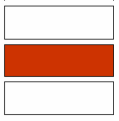 Pásová značka2.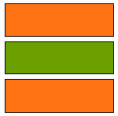 Pásová lyžiarska turistická značka3.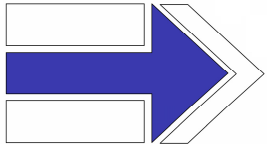 Šípka4.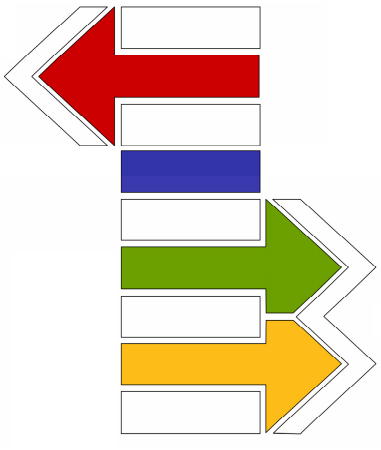 Viacfarebná značka so šípkami5.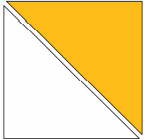 Miestna značka6.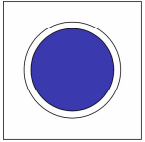 Okružná značka7.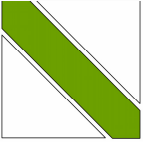 Náučná značka8.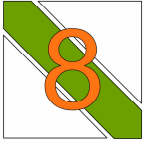 Náučná značka s poradovým číslom9.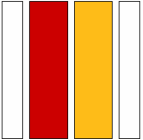 Kúpeľná značka10.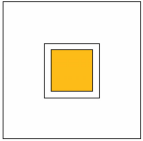 Koncová značka11.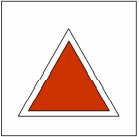 Značka na miesto s rozhľadom12.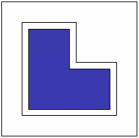 Značka k zrúcanine13.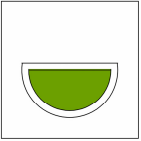 Značka k prameňu, k studni14.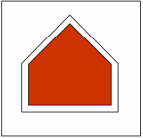 Značka k chate, k prístrešku15.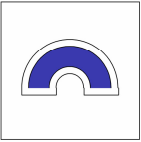 Značka k jaskyni16.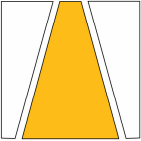 Značka k cvičným skalám17.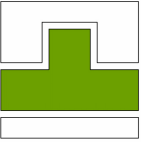 Značka k inému významnému objektu18.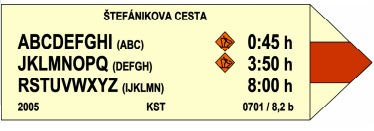 Smerovka pásového značenia19.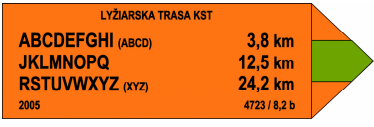 Smerovka lyžiarskeho značenia20.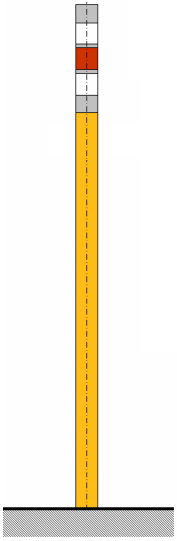 Značkársky kolík21.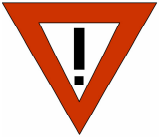 Nebezpečie22.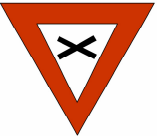 Nesplavné23.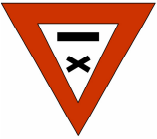 Nesplavná hať24.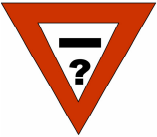 Problematicky splavná hať25.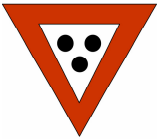 Koly26.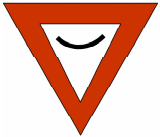 Lano27.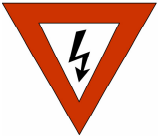 Vodná elektráreň28.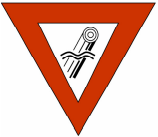 Splavované drevo29.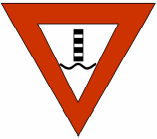 Vodočet30.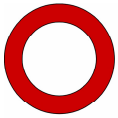 Zákaz plavby31.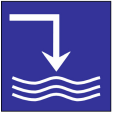 Štart z ľavého brehu32.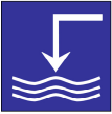 Štart z pravého brehu33.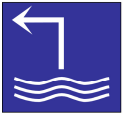 Pristátie pri ľavom brehu34.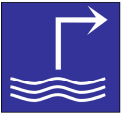 Pristátie pri pravom brehu35.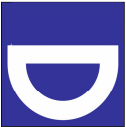 Prameň, studňa36.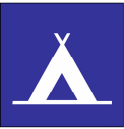 Táborisko37.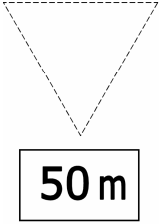 Dodatková tabuľa38.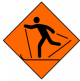 Samolepiaci piktogram lyžiarskeho turistu39.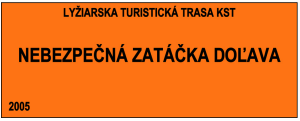 Výstražná tabuľka lyžiarskej turistickej trasy40.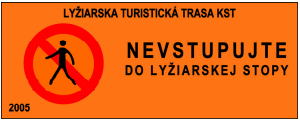 Zákaz vstupu do lyžiarskej stopy41.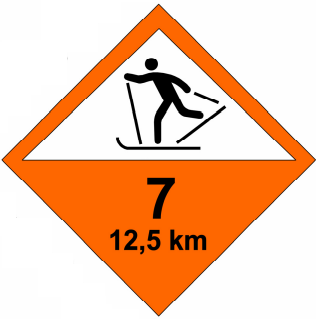 Značka lyžiarskej turistickej trasy